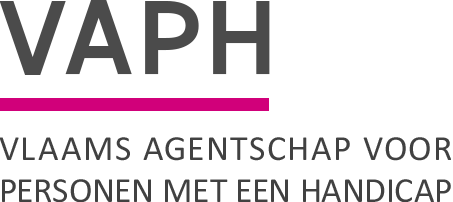 Geachte,Als bijlage gaat een rondzendbrief van de heer Wouter Beke, Vlaams minister van Welzijn, Volksgezondheid, Gezin en Armoedebestrijding, en van mevrouw Katrien Verhegge, administrateur-generaal van het agentschap Opgroeien, over de uitbreiding van het mobiele aanbod gericht op het creëren van veiligheid in de eigen context bij dreigende uithuisplaatsing.Met deze uitbreiding wil men de druk op het residentiële aanbod verlichten, maar ook en vooral zorgen dat kinderen in hun eigen context veilig en met voldoende ontwikkelingskansen kunnen opgroeien.Het betreft een proefproject, gebaseerd op de principes van Signs of Safety.Graag verspreiden we deze communicatie ook aan de multifunctionele centra die erkend worden door het VAPH.James Van CasterenAdministrateur-generaalZenithgebouwKoning Albert II-laan 37
1030 BRUSSELwww.vaph.beINFONOTAZenithgebouwKoning Albert II-laan 37
1030 BRUSSELwww.vaph.beAan:aanbieders van rechtstreeks toegankelijke hulp (RTH-diensten), multifunctionele centra (MFC)ZenithgebouwKoning Albert II-laan 37
1030 BRUSSELwww.vaph.be03/07/2020ZenithgebouwKoning Albert II-laan 37
1030 BRUSSELwww.vaph.beINF/20/141ContactpersoonLander HuygensE-mailavf@vaph.beTelefoon02 249 36 66Bijlagen1Communicatie Opgroeien: uitbreiding mobiel aanbod gericht op het creëren van veiligheid in de eigen context bij dreigende uithuisplaatsingCommunicatie Opgroeien: uitbreiding mobiel aanbod gericht op het creëren van veiligheid in de eigen context bij dreigende uithuisplaatsing